Autoimmune encephalitis resembling dementia syndromes
A.E.M. Bastiaansen, R.W. van Steenhoven, M.A.A.M. de Bruijn, Y.S. Crijnen, A. van Sonderen, M.H. van Coevorden-Hameete, M.M. Nühn, M.M. Verbeek, M.W.J. Schreurs, P.A.E. Sillevis Smitt, J.M. de Vries, F.J. de Jong, M.J. TitulaerSupplementary Text. Anti-CASPR2 encephalitis patients (n = 4)Four patients with anti-CASPR2 encephalitis were identified who were age ≥45 years and had fulfillment of the dementia criteria. The patients were all male with a median age of 77 years (range 67-86). Cognitive decline was present in all 4 patients and movement disorders (2/4) and sleep disorders (3/4) were seen. Rapidly progressive dementia was present in 3/4, and in those a neurodegenerative dementia syndrome was suspected by the treating physician. Two patients developed seizures 60 and 201 days after onset, respectively.
Ancillary testing showed that CSF was normal in 2/3 and MRI showed no signs of AIE in 3/4. Dementia biomarkers were abnormal in 1/3 (low amyloid-beta 42).
All patients were treated with 1st line immunotherapy and one with 2nd line immunotherapy. Two had a relapse and all experienced cognitive problems 12 months after onset. However, there was a good response to immunotherapy (median mRS after treatment was 2 [range 1-3]), with similar recovery after the relapses.Supplementary Figure e-1. Flowchart showing patients who had no very rapid onset (only fulfilling dementia criteria beyond three months) and had neither MRI abnormalities nor CSF pleocytosis 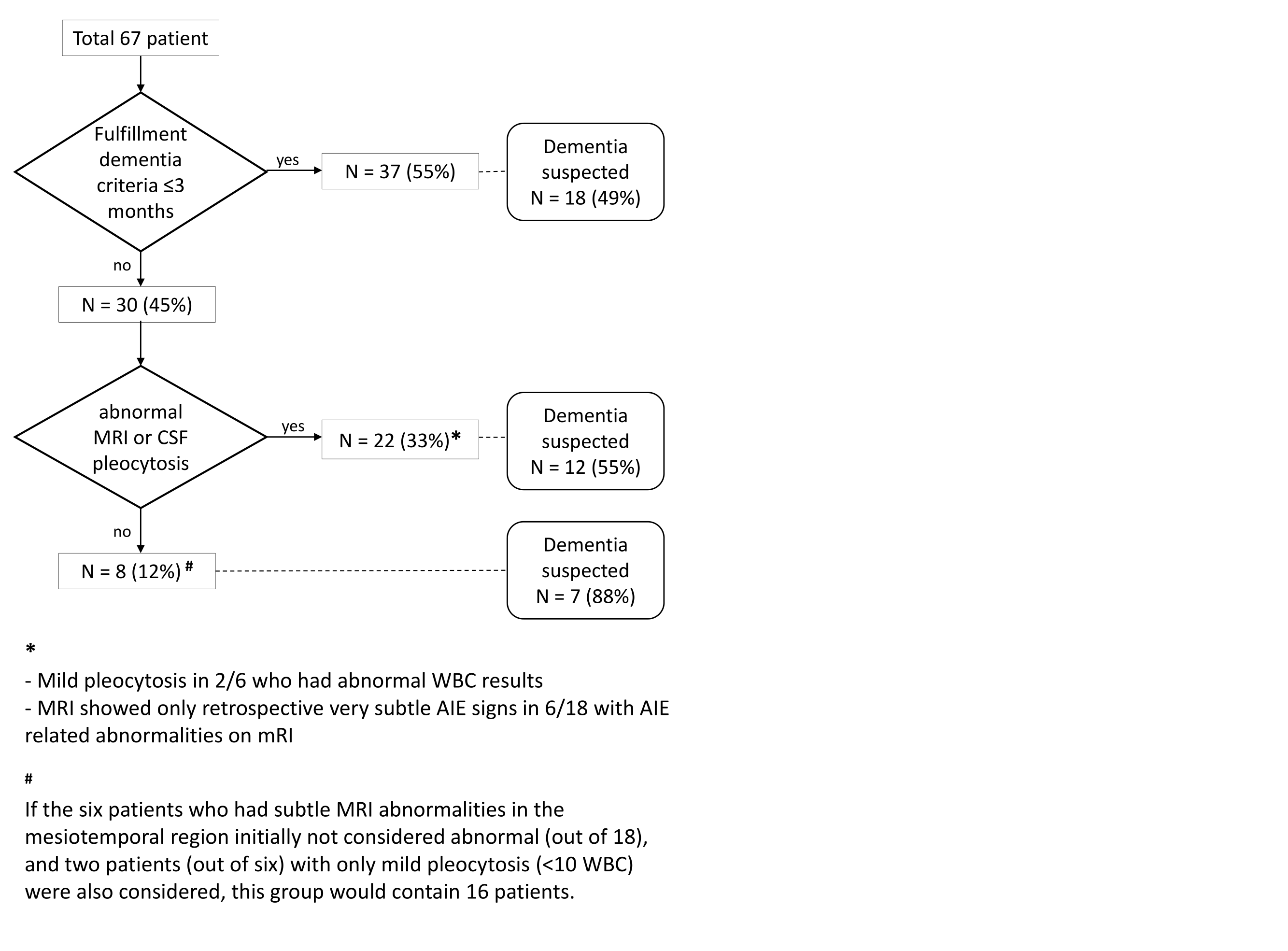 Only p-values below 0.017 were considered relevant, followed by p<0.025 and p<0.05 (Holm’s method).
Abbreviations: AIE = autoimmune encephalitis; LGI1 = leucine-rich glioma-inactivated 1; NMDAR = NMDA receptor; GABABR = gamma-aminobutyric acid B-receptor; ; CSF = cerebrospinal fluid; MRI = magnetic resonance imaging;  ICU = intensive care unit; FU = follow-up; mRS = modified Rankin Scale.*Dementia subtype was based on dementia biomarkers. Cut-off values to be considered abnormal were t-tau >400 pg/ml, p-tau >64 pg/ml, amyloid-beta-42 (Aβ42) <500 pg/ml, a t-tau/p-tau ratio >30, and a t-tau/Aβ42 ratio >0.52. A positive 14-3-3 or RT-QuIC was also abnormal. Based on these CSF markers, patients had a Creutzfeldt-Jakob disease (CJD) profile if the t-tau/p-tau ratio was abnormal, and an Alzheimer dementia (AD) profile was assigned when Aβ42 was lowered or the t-tau/Aβ42 ratio was abnormal.Abbreviations: AIE = autoimmune encephalitis; RPD = rapidly progressive dementia; MRI = magnetic resonance imaging; CSF = cerebrospinal fluid; EEG = electroencephalogram; LGI1 = leucine-rich glioma-inactivated 1; NMDAR = NMDA receptor; GABABR = gamma-aminobutyric acid B-receptor; CJD = Creutzfeldt-Jakob disease; AD = Alzheimer disease; FBDS = faciobrachial dystonic seizures; WBC = white blood cell count; OCB = oligoclonal bands.Supplementary Table e-1. Patients who had no very rapid onset (only fulfilling dementia criteria beyond three months) and had neither MRI abnormalities nor CSF pleocytosis Supplementary Table e-1. Patients who had no very rapid onset (only fulfilling dementia criteria beyond three months) and had neither MRI abnormalities nor CSF pleocytosis Supplementary Table e-1. Patients who had no very rapid onset (only fulfilling dementia criteria beyond three months) and had neither MRI abnormalities nor CSF pleocytosis Supplementary Table e-1. Patients who had no very rapid onset (only fulfilling dementia criteria beyond three months) and had neither MRI abnormalities nor CSF pleocytosis Supplementary Table e-1. Patients who had no very rapid onset (only fulfilling dementia criteria beyond three months) and had neither MRI abnormalities nor CSF pleocytosis Supplementary Table e-1. Patients who had no very rapid onset (only fulfilling dementia criteria beyond three months) and had neither MRI abnormalities nor CSF pleocytosis Supplementary Table e-1. Patients who had no very rapid onset (only fulfilling dementia criteria beyond three months) and had neither MRI abnormalities nor CSF pleocytosis AIE subtypeAge/sexDisease courseRPDSuspected for dementiaCSF markersEEGLGI171/MMissed subtle seizures, after 1 month followed by cognitive decline, hallucinations. After 4 months tonic-clonic seizures.noYest-tau 977, p-tau 65, Aβ42 154Epileptic en encephalopathicLGI157/MMissed subtle seizures with cognitive decline, behavioral changes and sleep problems.noYest-tau 299, p-tau 14, Aβ42 344normalLGI168/MSubacute cognitive decline, after 2 months one tonic-clonic seizures followed with behavioral changesnoNonormalEncephalopathicLGI180/MOnset with behavioral changes, after 1 month followed by missed subtle seizures. 4 months after onset tonic-clonic seizures and progressive cognitive decline with ataxia, hallucinations, parkinsonism.yesYesNot performednormalLGI167/FPresented with cognitive decline and missed subtle seizures.yesYest-tau 440, p-tau 13, Aβ42 374normalGABAb76/MAcute cognitive decline after 2 months followed by seizures.yesYest-tau 1702, p-tau 58, Aβ42 458EncephalopathicCaspr274/MMemory and behavioral changes with disinhibited behavior, decorum loss, apraxia and later parkinsonism. 6 months after onset seizures. yesYest-tau 86, p-tau 26, Aβ42 320normalCaspr286/MSubacute progressive ataxia with cognitive decline suspected for CJDnoYesnormalEncephalopathicSupplementary Table e-2. Post-hoc analysis for comparisons between AIE subtypesSupplementary Table e-2. Post-hoc analysis for comparisons between AIE subtypesSupplementary Table e-2. Post-hoc analysis for comparisons between AIE subtypesSupplementary Table e-2. Post-hoc analysis for comparisons between AIE subtypesLGI1 – NMDARLGI1 - GABABRNMDAR -  GABABRGender, male0.0230.420.65Speech problems<0.00011.000.002Movement  disorders0.0070.240.40Awareness problems0.0110.161.00Sleep disorders0.0110.0491.00Seizures 0.0010.410.16Subtle seizures0.0110.240.38Routine CSF abnormalities<0.0001<0.00010.52MRI mesiotemporal hyperintesities0.0100.710.15Tumor0.150.0060.171st line immunotherapy-<0.00010.012IV immunoglobulins0.150.0410.0032nd line immunotherapy0.0060.120.66Cyclophosphamide0.0110.161.00ICU0.0030.510.17Death0.190.0050.20Cognitive complaints at last FU0.0400.580.034mRS 6 months after onset0.530.0140.092Best mRS after treatment#0.840.0050.024Supplementary Table e-3. Clinical profile in AIE patients with a high total tau or high t-tau/Aβ42 ratio.Supplementary Table e-3. Clinical profile in AIE patients with a high total tau or high t-tau/Aβ42 ratio.Supplementary Table e-3. Clinical profile in AIE patients with a high total tau or high t-tau/Aβ42 ratio.Supplementary Table e-3. Clinical profile in AIE patients with a high total tau or high t-tau/Aβ42 ratio.Supplementary Table e-3. Clinical profile in AIE patients with a high total tau or high t-tau/Aβ42 ratio.Supplementary Table e-3. Clinical profile in AIE patients with a high total tau or high t-tau/Aβ42 ratio.Supplementary Table e-3. Clinical profile in AIE patients with a high total tau or high t-tau/Aβ42 ratio.Supplementary Table e-3. Clinical profile in AIE patients with a high total tau or high t-tau/Aβ42 ratio.Supplementary Table e-3. Clinical profile in AIE patients with a high total tau or high t-tau/Aβ42 ratio.Supplementary Table e-3. Clinical profile in AIE patients with a high total tau or high t-tau/Aβ42 ratio.Supplementary Table e-3. Clinical profile in AIE patients with a high total tau or high t-tau/Aβ42 ratio.Supplementary Table e-3. Clinical profile in AIE patients with a high total tau or high t-tau/Aβ42 ratio.Supplementary Table e-3. Clinical profile in AIE patients with a high total tau or high t-tau/Aβ42 ratio.Supplementary Table e-3. Clinical profile in AIE patients with a high total tau or high t-tau/Aβ42 ratio.Supplementary Table e-3. Clinical profile in AIE patients with a high total tau or high t-tau/Aβ42 ratio.AIE subtypeAge/ sexDementia biomarkersDementia biomarkersDementia biomarkersDementia biomarkersDementia biomarkersDementia biomarkersDementia subtype*RPDDisease courseAncillary testsAncillary testsAncillary testst-taup-tauAβ42t-tau/ Aβ42 14-3-3RT-QuICMRICSFEEGGABABR56/M147207285917.1positivenegativeCJDyesSubacute cognitive decline, complete loss of memory and recognition, hallucinations, sleep disturbance, apraxia.Typical AIE105 WBC, elevated protein and IgG index, OCBEncephalopathicGABABR72/M2800355694.9positivenegativeCJDyesAcute psychosis, within days followed by cognitive decline, only later on in disease course a few seizures and myoclonus.Typical AIEWBC 15NormalGABABR76/M1702584583.72weak positiveADyesAcute cognitive decline after 2 months followed by seizures.NormalElevated proteinEncephalopathicNMDAR70/M10623852.75negativeADyesProgressive cognitive decline with behavioral changes, mutism and later mild autonomic dysregulation. Normal32 WBCNormalNMDAR65/F1008489701.04negativeADyesProgressive encephalopathy with apraxia, ataxia, tremors, walking difficulties. Later in disease course seizures. Right parietal edema158 WBCEpileptic en encephalopathicNMDAR73/F4744731.00weak positivenegativeADyesSubacute behavioral and cognitive decline with myoclonus. In retrospect, mild cognitive decline for 2 years. Normal54 WBC, elevated protein, OCBEpileptic en encephalopathicLGI166/M1803206542.76negativeCJDyesMissed FBDS, after 2 months cognitive decline,  slow, walking difficulties, confabulations.AtrophyNormalLGI180/M1417 85 negativeyesSlowly progressive cognition and behavior problems, after months missed subtle seizures. After 6 months fast progression cognitive decline.Typical AIEEncephalopathicLGI176/M126629weak positivenegativeCJDyesMissed FBDS, followed by cognitive decline, myoclonus and behavioral changes.Normal10 WBC, elevated proteinEpileptic en encephalopathicLGI172/M977651546.3negativeADnoMissed subtle seizures, after 1 month followed by cognitive decline, hallucinations. After 4 months tonic-clonic seizures.NormalElevated protein, elevated IgG indexEpileptic en encephalopathicLGI182/F89990negativeyesFast progressive cognitive decline with behavioral changes.Typical AIEencephalopathicLGI174/F63851negativeyesMissed FBDS and subtle seizures. Later followed by cognitive decline, behavioral changes and hallucinations.Basal ganglia hyperintensityNormalLGI171/M636647910.80negativeADyesCognitive decline, behavioral changes and nightly agitation. After 5 months followed by seizures. Typical AIEElevated protein, elevated IgG indexNormalLGI170/M604934861.24ADnoSlow progressive cognitive decline with nightly agitation and behavioral changes.Typical AIEEncephalopathicLGI152/M536 14negativeyesCognitive decline, after weeks followed by missed subtle seizures. Typical AIELGI172/M52419negativeyesProgressive cognitive decline with apraxia and sleep problems. Typical AIELGI164/M47741negativeyesSubacute cognitive decline and behavioral changes, after 6 months followed by subtle seizures. Typical AIEnormalLGI166/M45226negativeyesAcute cognitive decline after 2 weeks followed by missed subtle seizures. Typical AIEEpileptic en encephalopathicLGI167/F440133741.18negativeADyesPresented with cognitive decline and missed subtle seizures. NormalNormalLGI174/M299143441.15negativeADnoMissed subtle seizures with cognitive decline, behavioral changes and sleep problems.NormalNormalNormaalLGI176/V286113770.85weak positiveADyesMissed subtle seizures, after 5 months followed by cognitive decline, behavioral changes and sleep problems.Typical AIENormalEpileptic en encephalopathic